国家软考中级-系统集成项目管理工程师培训班培训收益通过此次课程培训，可使学习者获得如下收益：1.能力提升：除了掌握IT信息技术以外，同时还掌握了项目管理的知识，提升IT人士的综合能力；2.以考代评：获取项目管理方向中高级职称；3.升职加薪：在79%的软件行业雇主更倾向有证的员工，软考证书也会成为衡量员工的IT项目管理能力的标准，会给予涨薪或奖励，同时也是企业内部升职的条件之一；4.积攒积分：可积攒积分，用于北京、上海等城市积分落户及办理工作居住证；培训特色1.多元服务：提供面授、在线自学、群体互学、专家答疑等。2.资料最全：最全、最新、最准的辅导资料，历年真题解析与答案。3.预测最准：每期考前辅导提供预测，均能保证覆盖下午科目2/3内容。4.实用有效：经典案例与答案，独特的类比答题法；提供论文独创模版与高分样文。5.专业平台：中培课堂www.zpedu.com平台展现全国最专、最全的软考项管课程服务。日程安排授课专家商老师 十八年IT职业培训生涯，16000学时授课经历，国内IT培训金牌讲师。具有丰富的教学和实践经验，对IT职业培训有深刻的理解。曾参与“国家网络技术水平考试”体系设计、课程研发和教师培训，在项目管理、IT服务管理、网络操作系统、网际互联设备、数据库、信息安全等领域有深入的研究。在国内多家大中型企业担任网络安全规划设计顾问。为国内多个行业进行项目管理、网络与信息安全及数据库课程培训，全国巡讲上百场。授课过程理论与实践并重，深入浅出，讲课诙谐幽默、气氛活跃，深受广大学员好评。王老师  著名软考辅导名师、信息系统项目管理师、PMP、ITIL讲师（APMG全球认证授权讲师），从事多年的IT服务管理工作，拥有丰富的ITIL运维及落地项目经验，曾作为项目经理带领团队为银行、保险公司、军工单位等企业实施ITIL落地项目，讲课风趣幽默，深受学员喜爱和好评。张老师 副教授 北京航空航天大学硕士毕业。主要专业特长包括IT项目管理、IT规划、ICONIX、Scrum等项目管理过程并熟练应用，擅长UML建模，MVC，设计模式，架构思想等领域。从事IT行业10年以上。多年项目管理经验，千人教育培训经验，百人团队管理经验。王老师  国内知名信息化专家，主持多项信息化顶层设计项目。拥有10年软件研发与信息化总体策划经验。对信息化需求分析、信息化发展战略规划设计有独特的认知和经验积累。培训费用培训费980元/人（含培训费、、平台使用费、电子版教材费用）。经全国软考考试合格者，将获得人力资源与社会保障部、工业和信息化部共同颁发的《中华人民共和国计算机专业技术资格（水平）证书》。该证书在全国范围有效。软考全称是计算机技术与软件专业技术资格（水平）考试，是由国家人力资源和社会保障部、工业和信息化部领导下的国家级考试。软考既是职业资格考试，又是职称资格考试。同时，还具有水平考试性质。是目前国内最具权威的计算机类考试，含金量最高，涉及面最广。关于考试，报名入口：https://bm.ruankao.org.cn/sign/welcome关于考试：系统集成项目管理工程师1.系统集成项目管理基础知识，考试时间为150分钟，笔试，选择题，总分为75分，45分及格；2.系统集成项目管理应用技术（案例分析），考试时间为150分钟，笔试，问答题，总分为75分，45分及格。报名回执《系统集成项目管理工程师》联系方式联系人：赵娟  手  机（微信）： 13261046023QQ：1164082541 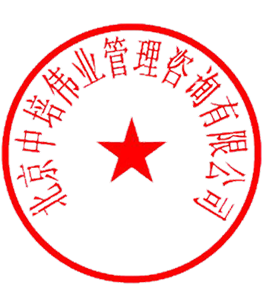 邮 箱：1164082541@qq.com 二〇二二年一月一日证书样本：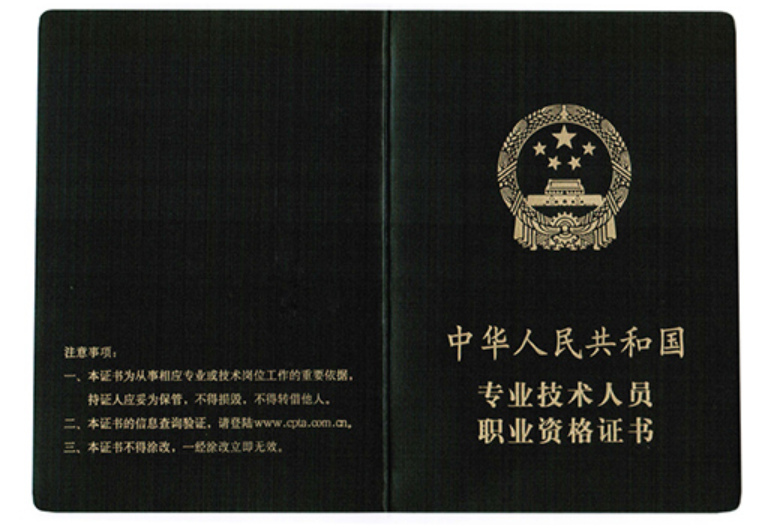 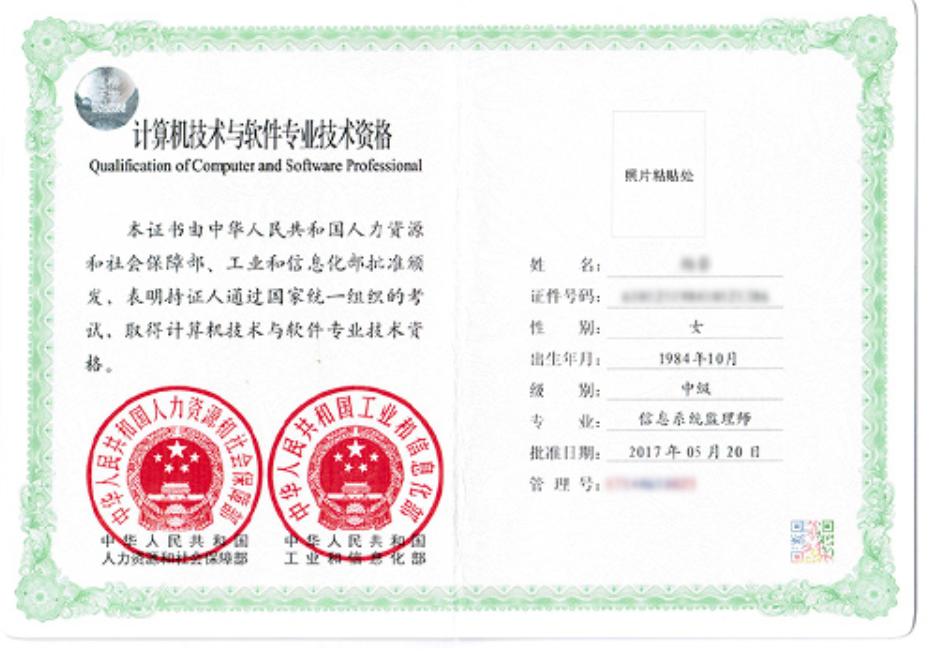 培训时间3月19-20（周末）26-27（周末）9月待定培训方式网络直播（含电子版教材）网络直播（含电子版教材）增值服务1.凡参加网络直播课程的学员，后期同一课程的网络直播课程可以再免费学习一次。2.视频回放免费学习一年。1.凡参加网络直播课程的学员，后期同一课程的网络直播课程可以再免费学习一次。2.视频回放免费学习一年。培训模块培训内容项目管理概述导论项目生命周期项目干系人管理项目管理过程信息系统项目管理基础项目的组织项目的生命周期典型信息系统项目的生命周期模型单个项目的管理过程项目立项管理立项管理的内容可行性研究项目评估与论证项目整体管理项目章程的作用制定项目计划指导和管理项目执行监控项目工作整体变更控制与变更七步法项目收尾项目范围管理产品需求与项目范围关系创建WBS，把控任务可行性范围验证与评审范围控制与变更管理项目进度管理活动定义活动排序活动资源估计活动工期估计制订进度计划进度控制项目成本管理成本管理基本概念成本常见类型常见成本风险PERT三值估算法基于WBS的自下而上的估算技术基于资源的物料清单法基于模块的成本估算方法成本预算分配的任务摊销基于任务信息的挣值度量方法挣值分析与问题诊断方法项目质量管理质量管理基础制定项目质量管理计划包含的主要活动项目质量保证活动 项目质量控制的意义、具体的实施过程与组织项目质量控制的技术、工具和方法 项目人力资源管理人力资源计划获取项目团队建设项目团队管理项目团队团队绩效考核与激励体系设计项目沟通和干系人管理沟通计划信息发布绩效报告干系人管理概述识别干系人规划关系人管理管理干系人项目关系人参与的监控项目风险管理IT项目的风险特征概述常见IT项目风险类型风险管理计划风险识别定性风险分析定量风险分析风险响应计划，常见风险类型应对策略风险监控，全程控制项目采购管理采购管理概述编制采购计划实施采购控制采购结束采购项目合同管理合同管理概述合同的签订管理合同的履行管理合同的变更管理 合同的档案管理合同违约索赔管理文档与配置管理配置管理有关概念配置管理计划编制工作的基本步骤 配置识别与建立基线版本管理 配置状态报告配置审核项目计算模块常考题型的介绍关键路径法类型题目详解六参数法类型题目详解赶工费率类题目详解成本估算类题目详解挣值分析类题目详解决策树类题目讲解讲解运筹学类题目解题方法案例分析模块案例分析题概况介绍讲解案例分析题目解题思路、方法和技巧以历年真题为例具体介绍答题方法单位名称（开发票名称）快递地址邮编联 系 人职位电话Email传真学员姓名联系电话邮箱邮箱邮箱邮箱邮箱汇  款方  式户  名：北京中培伟业管理咨询有限公司开户行：北京农村商业银行卢沟桥支行营业部帐  号：0203 0101 0300 0033 172户  名：北京中培伟业管理咨询有限公司开户行：北京农村商业银行卢沟桥支行营业部帐  号：0203 0101 0300 0033 172户  名：北京中培伟业管理咨询有限公司开户行：北京农村商业银行卢沟桥支行营业部帐  号：0203 0101 0300 0033 172户  名：北京中培伟业管理咨询有限公司开户行：北京农村商业银行卢沟桥支行营业部帐  号：0203 0101 0300 0033 172户  名：北京中培伟业管理咨询有限公司开户行：北京农村商业银行卢沟桥支行营业部帐  号：0203 0101 0300 0033 172备注：发票信息：单位名称：     统一社会信用代码： 开户银行：       账号：               地址：        电话：单位名称：     统一社会信用代码： 开户银行：       账号：               地址：        电话：单位名称：     统一社会信用代码： 开户银行：       账号：               地址：        电话：单位名称：     统一社会信用代码： 开户银行：       账号：               地址：        电话：单位名称：     统一社会信用代码： 开户银行：       账号：               地址：        电话：单位名称：     统一社会信用代码： 开户银行：       账号：               地址：        电话：